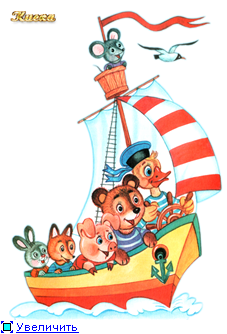          ДО          «ЮНГИ»КлассНазвание экипажаНаправление работыФ.И. лидераКуратор1А«Солнышко»Формирование коллективаБобкова КристинаПавлова С.Ф.1Б«Дружный»Милосердие, толерантность Семенова ЕкатеринаРепина И.В.1В«Непоседы»Патриотическое Никитенко МаргаритаБурлуцкая Е.А.2А«Дружные ребята»Духовно-нравственное воспитаниеКостенко СофияМельникова И.Н.2Б«Морячки»Нравственное Белозеров МаксимКабатчикова Л.В.2В«Лучики солнца»Духовно-нравственное воспитаниеПерсидский АртемАкатьева Н.А.3А«Алые паруса»Здоровый образ жизниБерюков МихаилГерк М.Л.3Б«Солнечный город»НравственноеГерасименко ДмитрийЗюрина И.Г.3В«Дружба»Формирование детского коллективаПанасюк ВиталинаГалкина В.И.4А«Дружные ребята»Милосердие, толерантность Варта УстинТюменцева В.В.4Б«Корабль детства»Милосердие, толерантность Колда МихаилКузнецова С.В.4В«Морячки»Милосердие, толерантность Турлянский АкмалБережная Е.В.